О дополнительных мерах по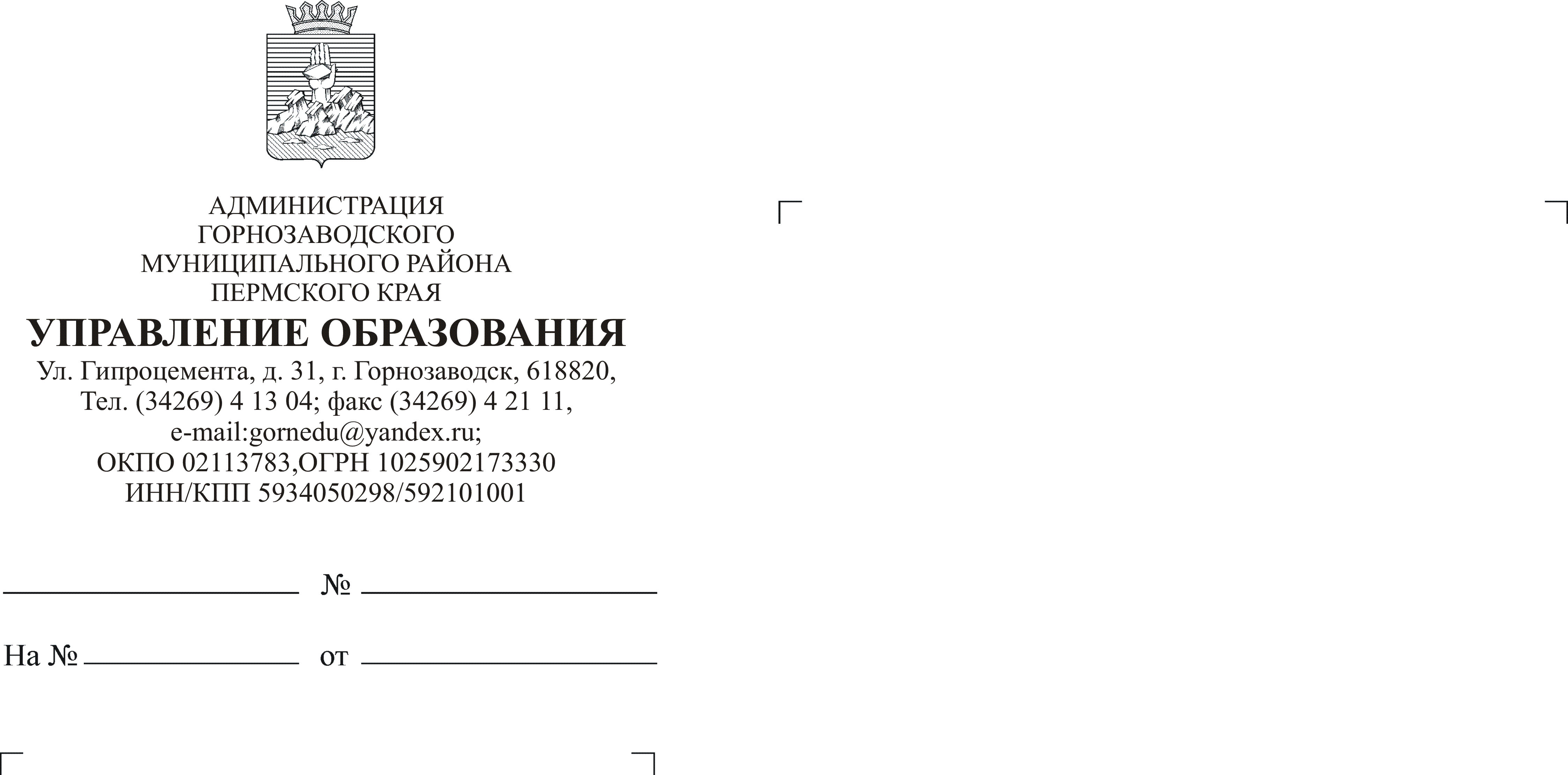 профилактике ДТПУважаемые руководители!Направляем письмо из Отделения МВД РФ по Горнозаводскому району 22.12.2017 года № 16991  для организации и проведения дополнительных мероприятий, направленных на профилактику ДТП с участием несовершеннолетних. Кроме того, направляем ссылку в сети Интернет навидеоролики, методические  материалы  для размещения на сайте ОУ в разделе «Дорожное движение»: http://www.gibdd.ru/about/social/children-safety/Приложение: на 2 л. в 1 экз.Начальник Управления                                                                            И.А. Панькова